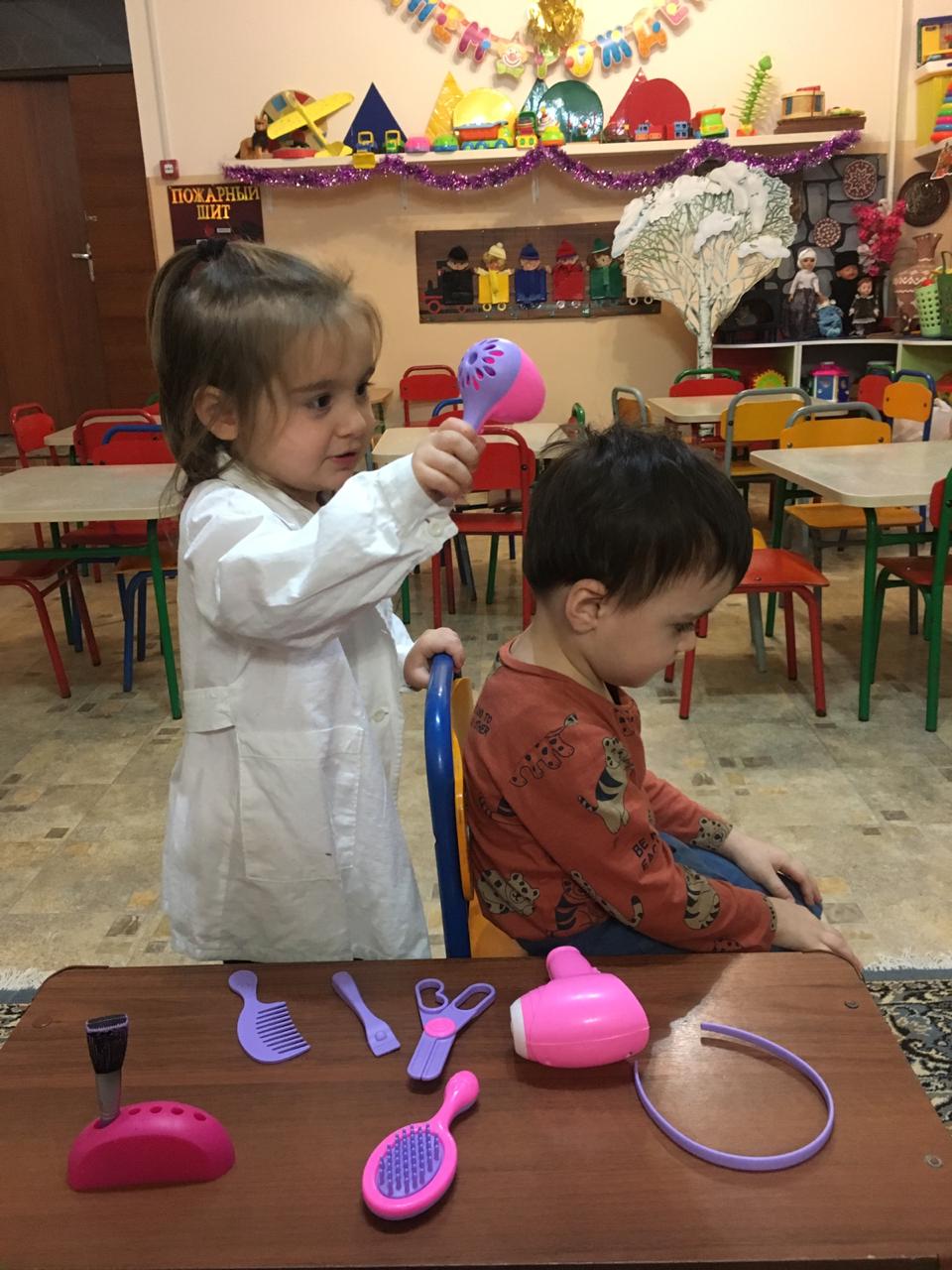 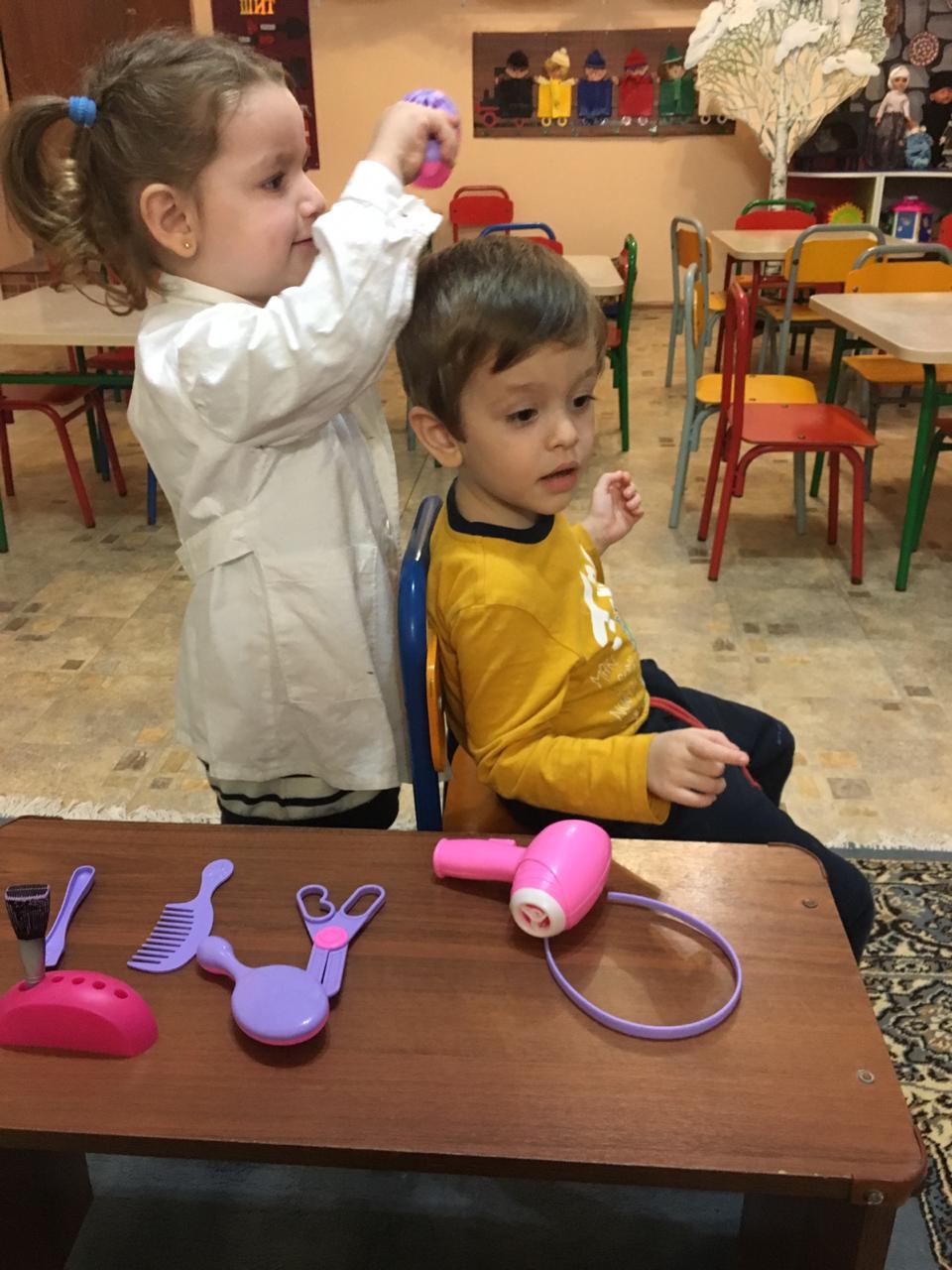 Сюжетно-ролевая игра «Парикмахерская»  2 гр. «А»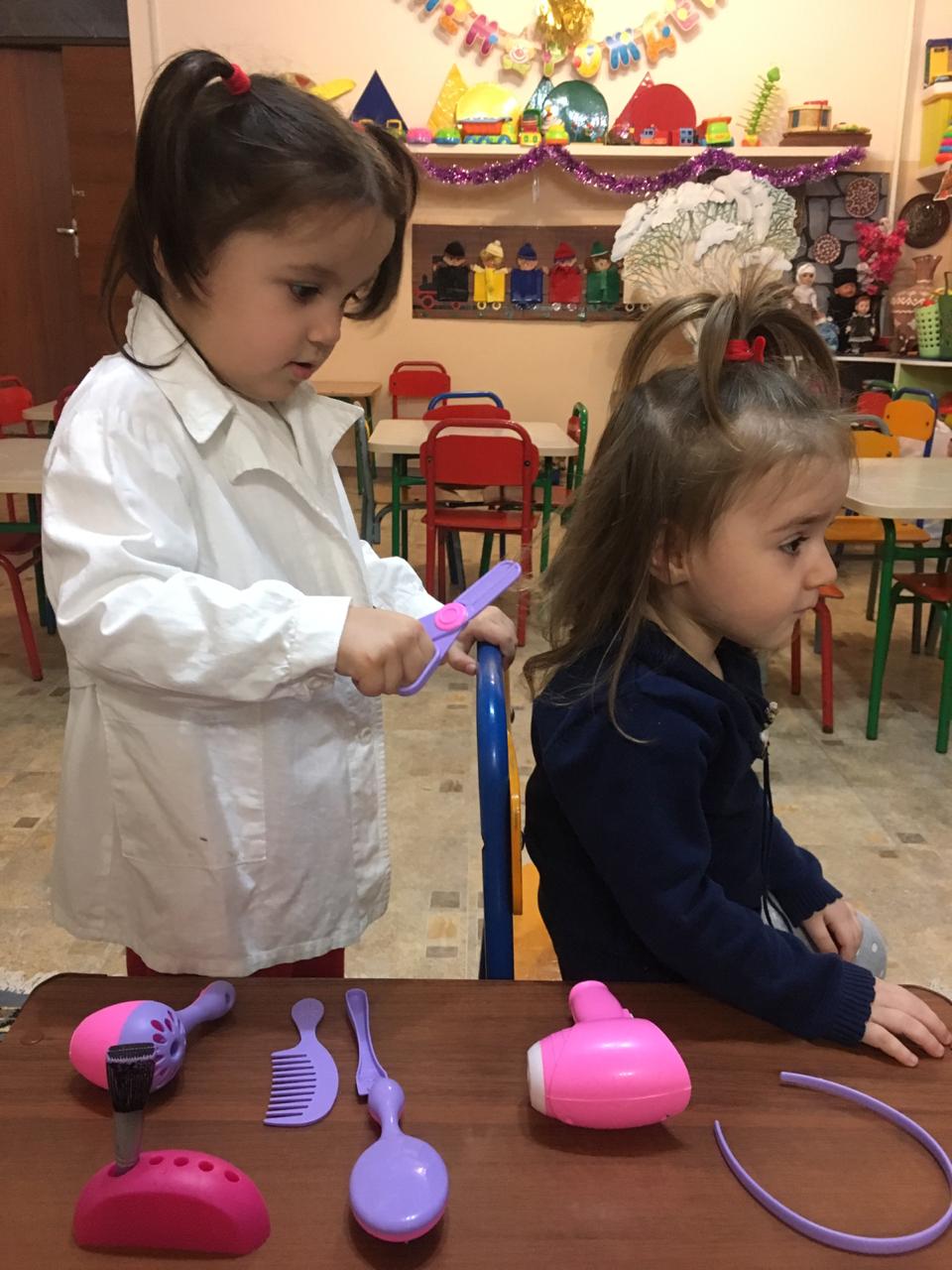 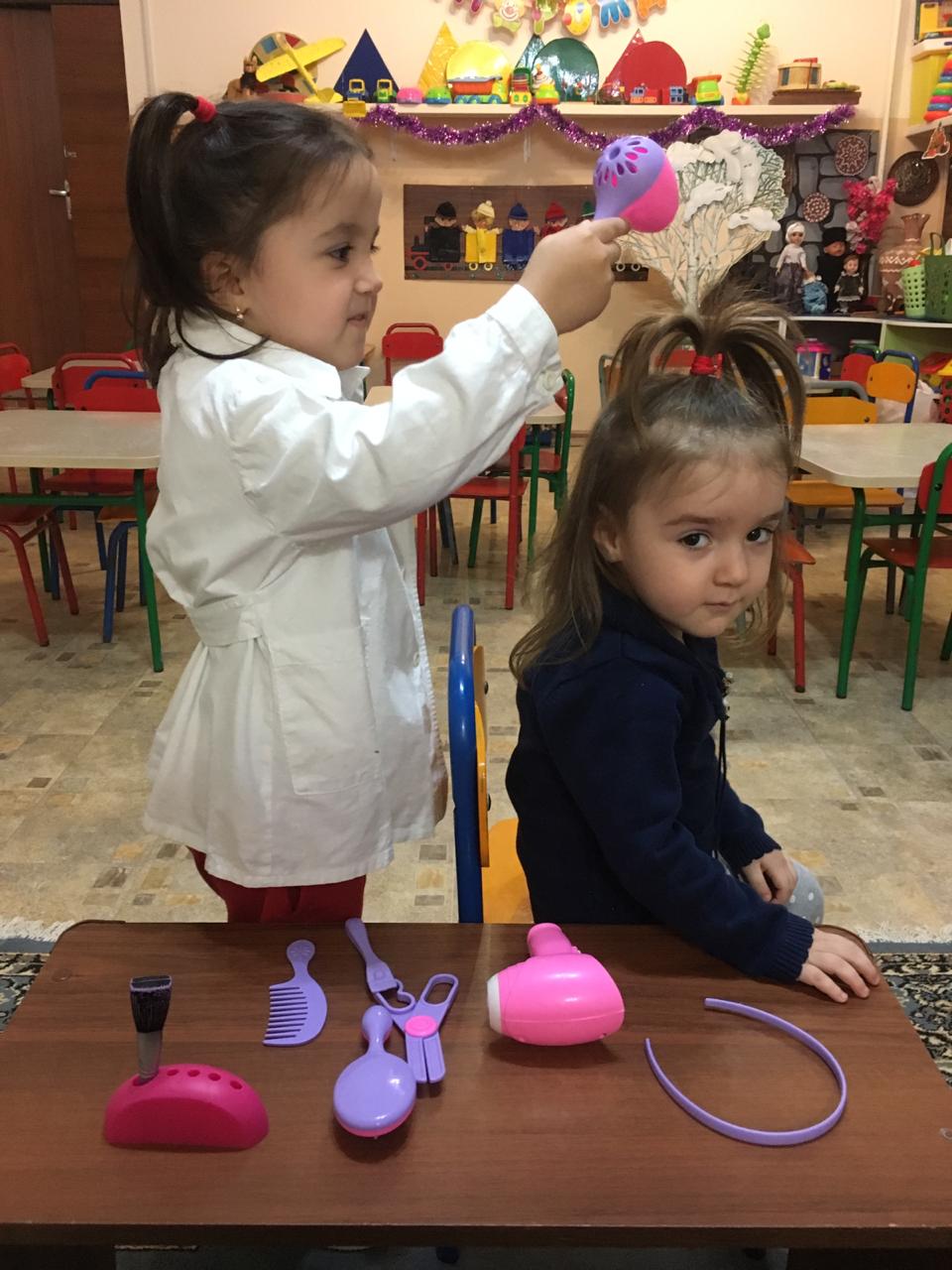 